Живите долго ветераны!Сегодня в  ДОУ прошел праздник, посвященный дню Победы, подготовленный музыкальным руководителем Ершовой Н.Н.Дети читали стихи, исполнили песни о празднике. Играли в спортивные подвижные игры: "Доставь донесение","Переправа","Кто быстрей".С большим интересом воспитанники ДОУ посмотрели видео-презентацию, с использованием документальных материалов с  Великой Отечественной Войны. Почтили память своих прадедушек Минутой Молчания. 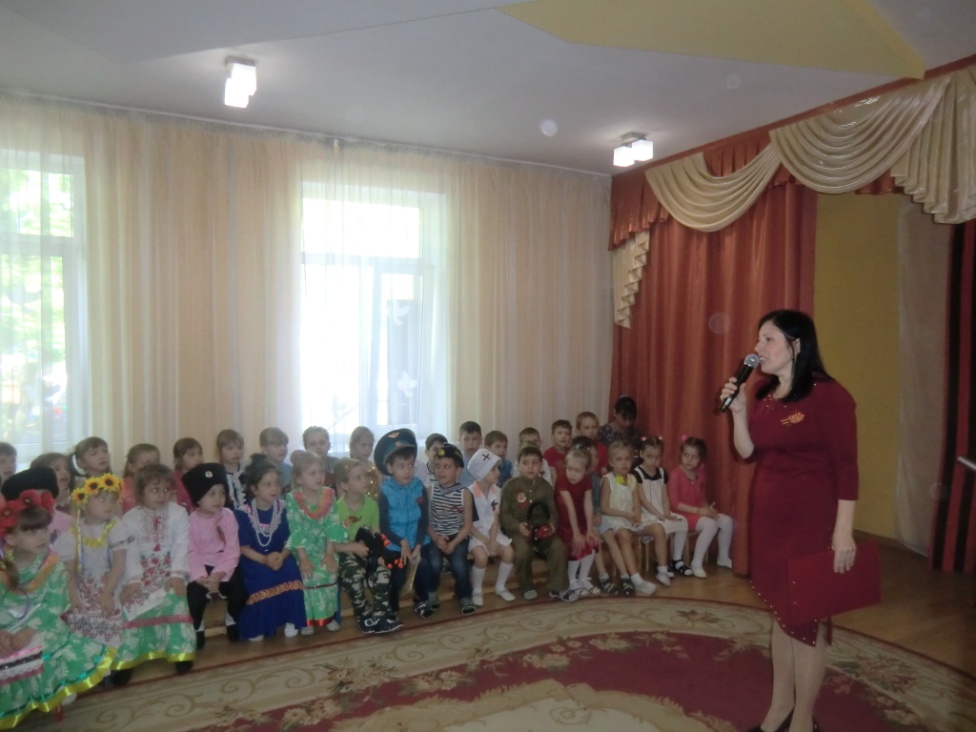 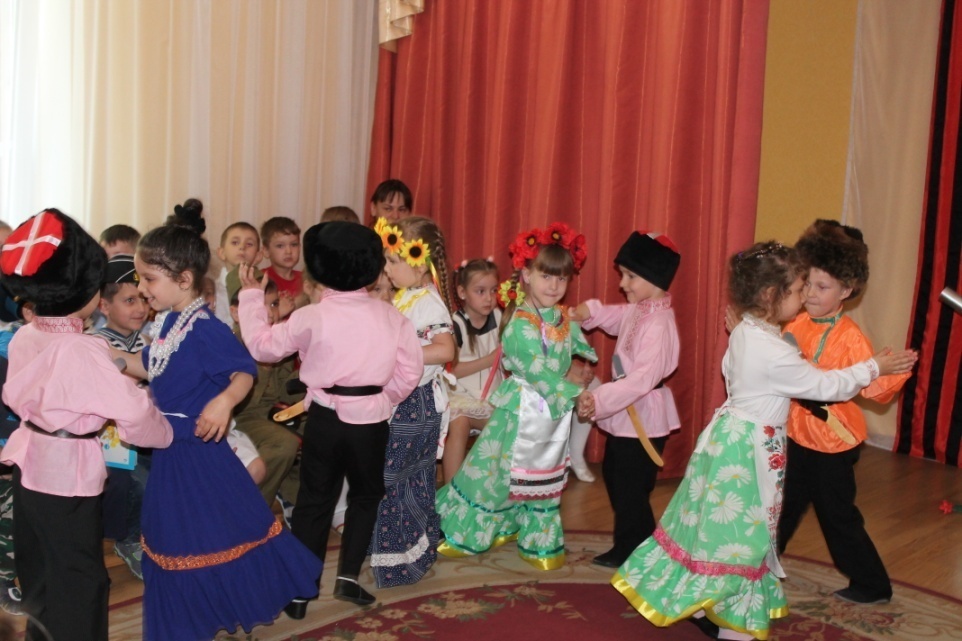 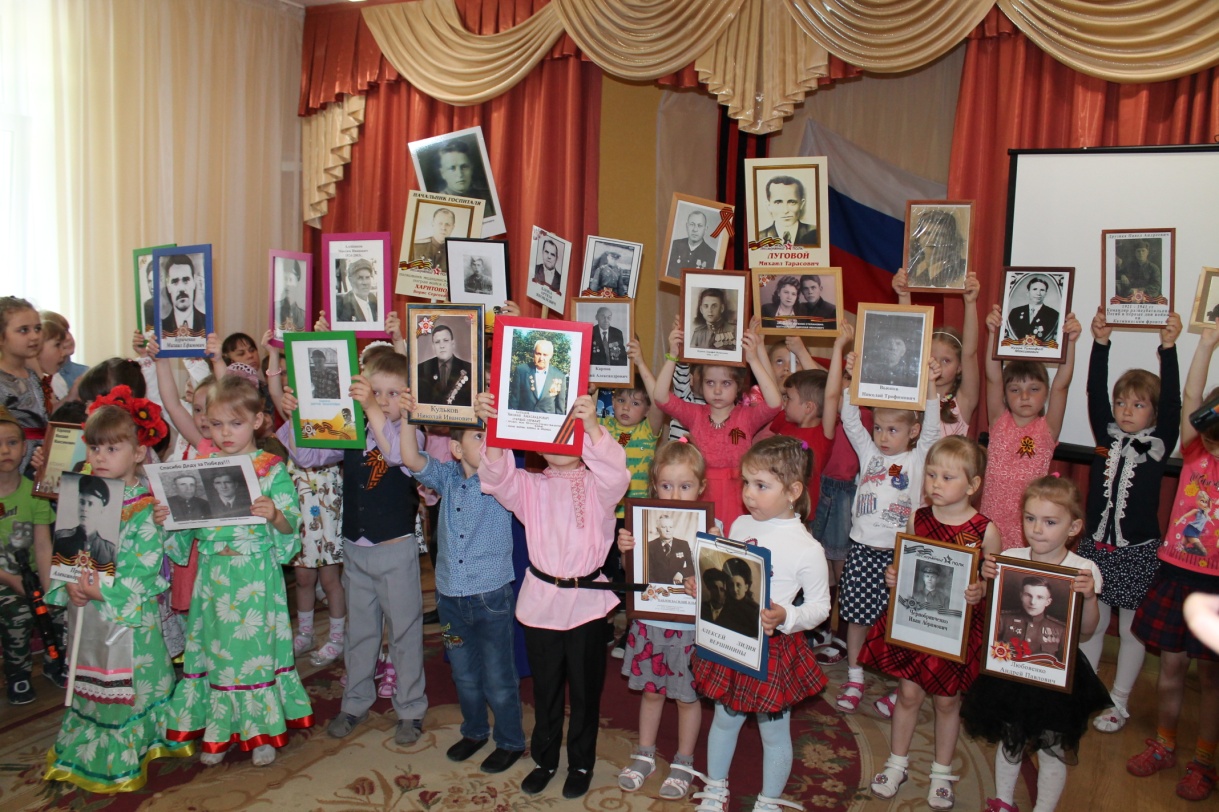 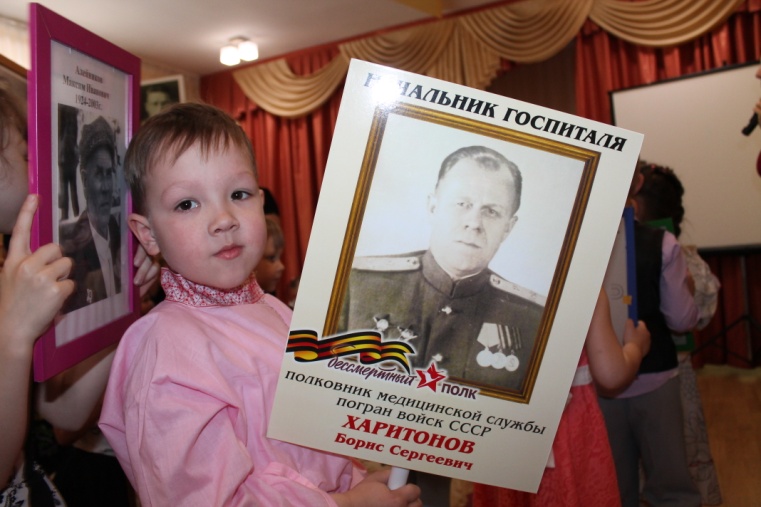 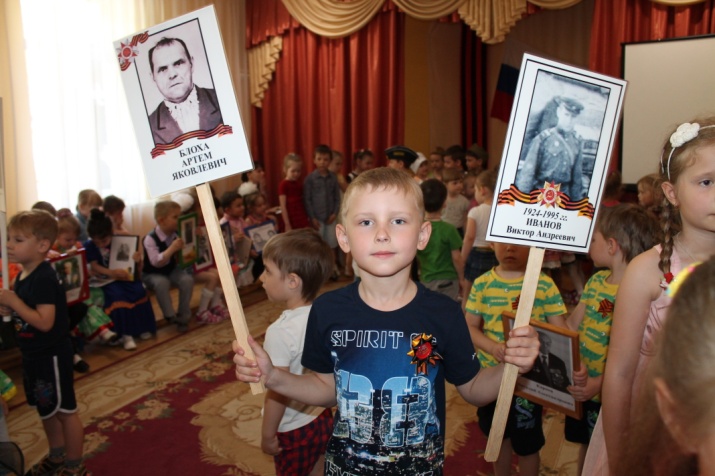 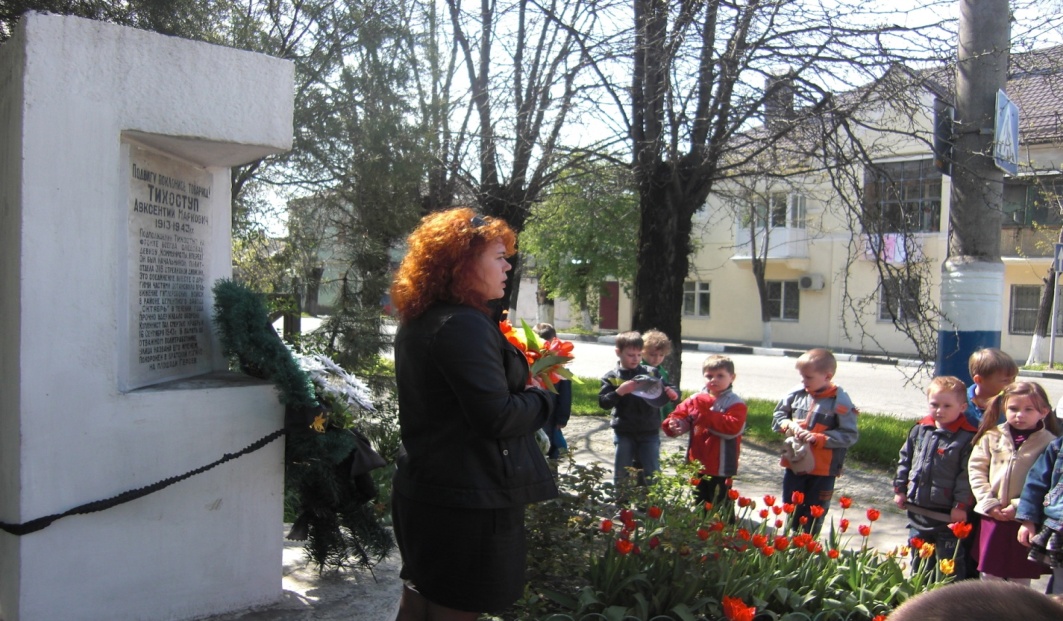 